SHKOLLA E MAGJISTRATURËS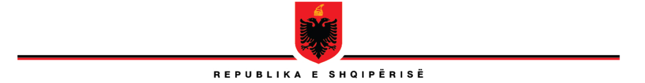 KËSHILLI DREJTUESVENDIMNr. 9, datë 06.04.2022“PËR MIRATIMIN E KËRKESËS SË ZNJ. A.V PËR HEQJE DORË NGA STATUSI I KANDIDATIT PËR MAGJISTRAT, DHE PËR PËRJASHTIMIN E KANDIDATES PËR MAGJISTRATE NGA DETYRIMI I KTHIMIT TË BURSËS SË SHKOLLIMIT”	Bazuar në nenin 19, pika 6 të ligjit Nr. 96/2016 “Për statusin e gjyqtarëve dhe prokurorëve në Republikën e Shqipërisë”, ligjin Nr. 115/2016 “Për organet e qeverisjes së sistemit të drejtësisë”, si dhe në Rregulloren e Brendshme të Shkollës së Magjistraturës, Këshilli Drejtues i Shkollës së Magjistraturës, i mbledhur sot më datë 6.4.2022,VENDOSI:Të miratojë kërkesën e znj. A.V (kandidate për magjistratë, profili gjyqtar) për heqje dorë nga statusi i kandidatit për magjistrat;Të përjashtojë znj. A.V nga detyrimi për kthimin e shumës së përfituar të bursës të shkollimit në Shkollën e Magjistraturës;Një kopje e këtij vendimi t’i përcillet Sektorit të Financës të Shkollës së Magjistraturës dhe  një kopje t’i përcillet Këshillit të Lartë Gjyqësor;Ky vendim hyn në fuqi menjëherë.ZËVENDËSKRYETARIOLSIAN ÇELA